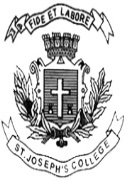 ST. JOSEPH’S COLLEGE (AUTONOMOUS), BENGALURU-27B.A. (JIP) - V SEMESTERPublic PolicyEND SEMESTER EXAMINATION: October 2021(Examination conducted in March, 2022)PP 5219 – Public Policy in India            Time 2 ½ hrs                                                                                    Maximum Marks: 70THIS PAGE CONTAINS ONE PRINTED SIDE WITH THREE PARTSSection A                I Answer any four of the following questions in about 60 words each.                 (4X4=16)Write any four characteristics of Public Policy Process in India. Write a short note on Planning Commission. What are the functions of National Green Tribunal?What is Democratic Decentralisation? What are Sustainable Development Goals? Section B           II Answer any Three of the following questions in about 150 words each              (3X8=24)Explain the constitutional framework of Policy making in India. Examine the features and impact of 1991 Industrial Policy ResolutionBring out the role of Niti Aayog in policy making process highlighting the key initiatives. Discuss the impact of globalization on Policy making in India. Section C              III Answer any Two of the following questions in about 250 words each               (2X15=30)Bring out the impact of Five Year Plans on economic development. Explain the significance and role of civil society in policy making. Explain the impact of Transnational institutions and actors on policy making in India.Write short notes on : (In about 80 words each)Zonal CouncilsNational Human Rights Commission State led model of development.